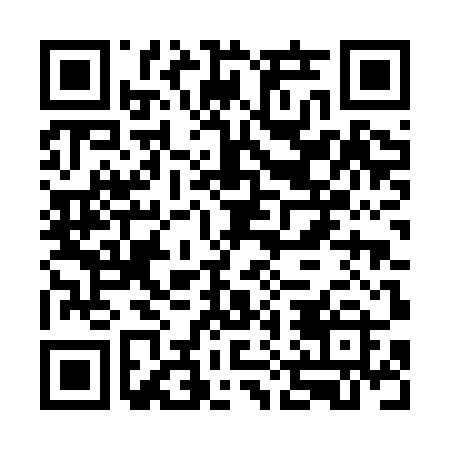 Ramadan times for Anglininkai, LithuaniaMon 11 Mar 2024 - Wed 10 Apr 2024High Latitude Method: Angle Based RulePrayer Calculation Method: Muslim World LeagueAsar Calculation Method: HanafiPrayer times provided by https://www.salahtimes.comDateDayFajrSuhurSunriseDhuhrAsrIftarMaghribIsha11Mon4:404:406:4612:304:156:176:178:1412Tue4:374:376:4312:304:176:196:198:1713Wed4:344:346:4012:304:186:216:218:1914Thu4:324:326:3812:304:206:236:238:2115Fri4:294:296:3512:294:226:256:258:2416Sat4:264:266:3212:294:236:276:278:2617Sun4:234:236:3012:294:256:296:298:2918Mon4:194:196:2712:294:276:316:318:3119Tue4:164:166:2512:284:286:336:338:3320Wed4:134:136:2212:284:306:356:358:3621Thu4:104:106:1912:284:326:376:378:3822Fri4:074:076:1712:274:336:396:398:4123Sat4:044:046:1412:274:356:416:418:4424Sun4:014:016:1112:274:376:436:438:4625Mon3:573:576:0912:264:386:456:458:4926Tue3:543:546:0612:264:406:476:478:5127Wed3:513:516:0312:264:416:506:508:5428Thu3:473:476:0112:264:436:526:528:5729Fri3:443:445:5812:254:446:546:548:5930Sat3:403:405:5512:254:466:566:569:0231Sun4:374:376:531:255:487:587:5810:051Mon4:334:336:501:245:498:008:0010:082Tue4:304:306:471:245:518:028:0210:113Wed4:264:266:451:245:528:048:0410:144Thu4:234:236:421:235:548:068:0610:175Fri4:194:196:401:235:558:088:0810:206Sat4:154:156:371:235:568:108:1010:237Sun4:114:116:341:235:588:128:1210:268Mon4:084:086:321:225:598:148:1410:299Tue4:044:046:291:226:018:168:1610:3210Wed4:004:006:271:226:028:188:1810:35